Publicado en España el 16/07/2024 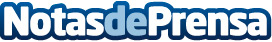 BIM refuerza su presencia en el ámbito de las licitaciones públicasCon el Plan BIM a la cabeza, España consolida su apuesta por la revolucionaria metodología Building Information ModelingDatos de contacto:Paula Etxeberriafreelance649718824Nota de prensa publicada en: https://www.notasdeprensa.es/bim-refuerza-su-presencia-en-el-ambito-de-las Categorias: Nacional Software Urbanismo Innovación Tecnológica Construcción y Materiales Arquitectura http://www.notasdeprensa.es